Monte retributivo, occupati e ore lavorate nel lavoro in somministrazione (interinale).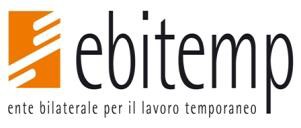 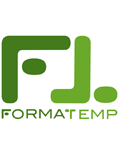 A giugno 2018 il monte retributivo dei lavoratori in somministrazione aumenta del 13,1% rispetto allo stesso mese del 2017. La variazione congiunturale è pari al +0,9%.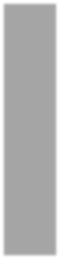 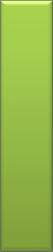 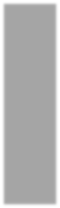 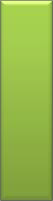 Il numero medio mensile di occupati1 aumenta del  13,6%  su base annua. Nel periodo gennaio-giugno la crescita tendenziale si attesta sul 19,5%.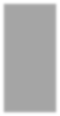 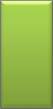 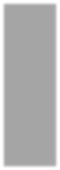 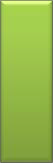 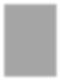 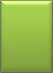 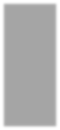 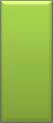 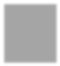 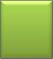 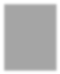 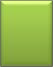 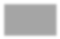 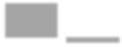 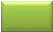 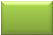 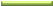 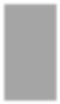 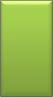 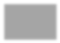 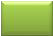 Il numero di ore lavorate a giugno 2018 aumenta nella misura dell’11,2% su base annua. Le ore lavorate per lavoratore mostrano un decremento pari al -2,1 rispetto a giugno 2017.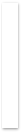 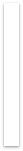 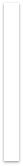 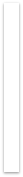 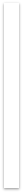 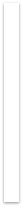 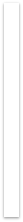 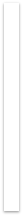 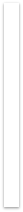 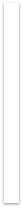 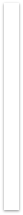 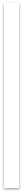 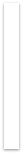 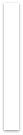 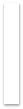 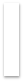 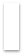 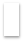 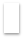 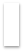 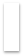 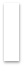 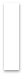 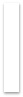 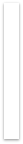 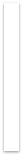 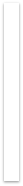 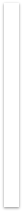 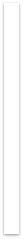 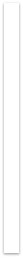 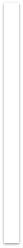 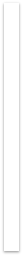 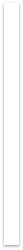 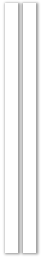 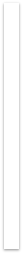 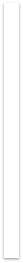 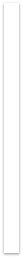 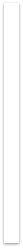 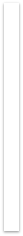 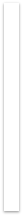 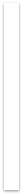 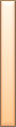 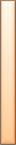 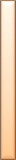 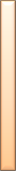 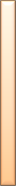 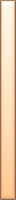 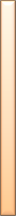 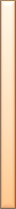 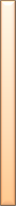 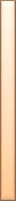 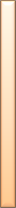 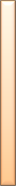 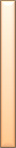 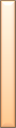 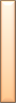 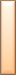 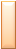 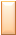 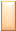 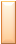 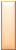 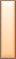 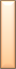 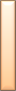 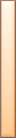 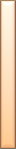 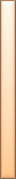 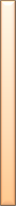 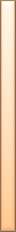 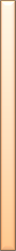 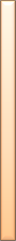 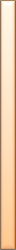 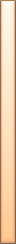 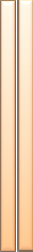 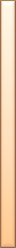 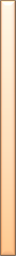 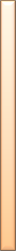 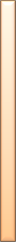 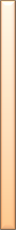 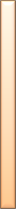 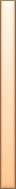 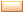 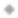 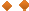 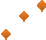 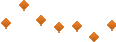 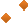 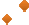 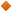 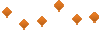 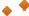 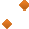 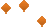 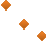 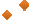 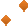 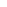 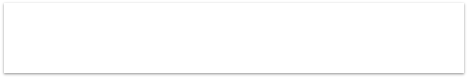 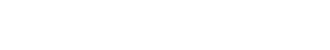 Il rapporto fra occupazione in somministrazione e occupazione totale è pari all’ 1,47% a giugno 2018 (invariato rispetto al mese precedente) contro l’1,25% di giugno 2017. Rispetto al totale dell’occupazione a termine la somministrazione pesa per  l’11,0% contro il 10,6% di giugno 2017. In rapporto all’occupazione dipendente  la somministrazione pesa per l’1,90% contro l’1,62% di giugno 2017 (tutti i rapporti descritti sono stati calcolati sui dati destagionalizzati).La crescita acquisita a giugno 2018 è pari al 16,4%. Per crescita acquisita si intende la variazione rispetto all’anno precedente nell’ipotesi di variazioni nulle nel resto dell’anno dell’ultimo dato disponibile.1 A partire da gennaio 2018 viene riportata la nuova serie storica del numero di occupati. Il dato comunicato dalle APL è stato parametrato sui dati mensili INPS relativamente al numero codici fiscali netti per il periodo gennaio 2012- dicembre 2016. Il dato potrebbe subire variazioni a causa  di rettifiche operate dalle APL.1*) dati destagionalizzati (media mobile a 6 mesi) per le variazioni congiunturali mese su mese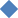 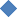 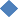 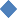 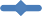 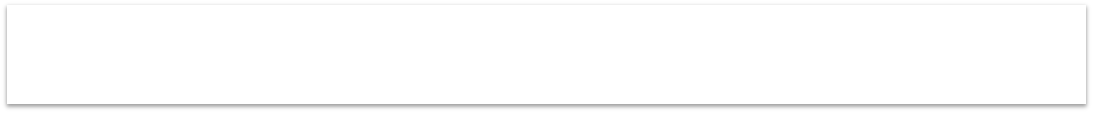 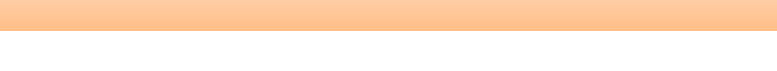 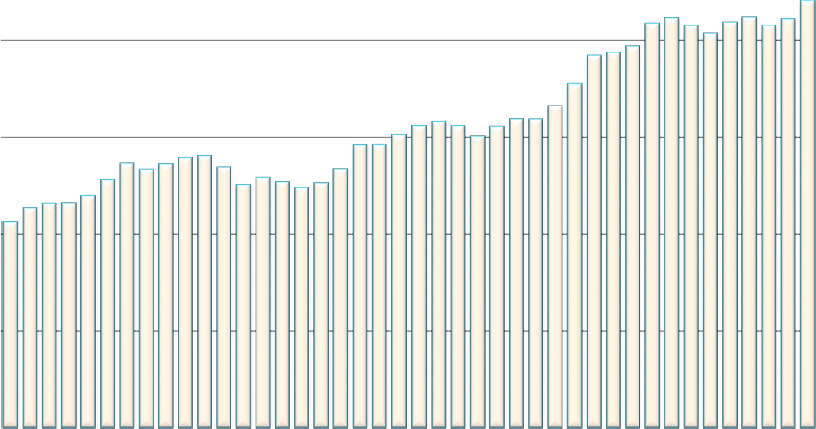 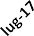 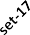 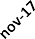 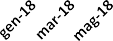 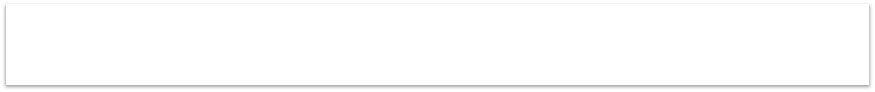 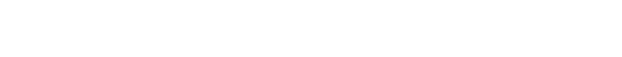 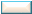 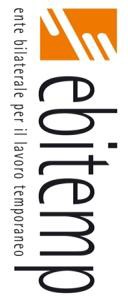 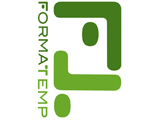 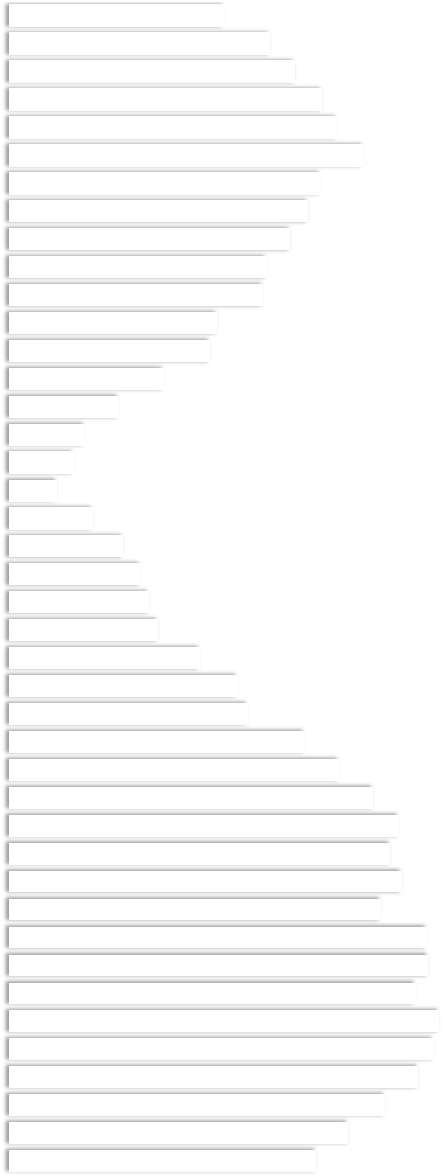 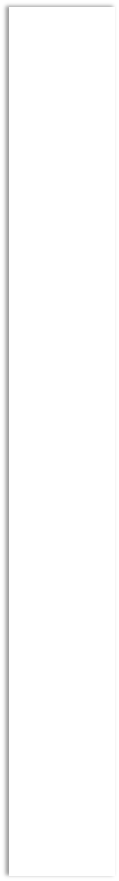 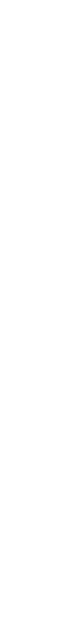 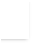 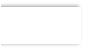 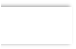 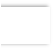 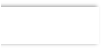 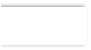 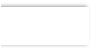 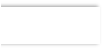 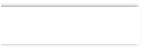 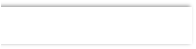 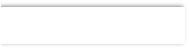 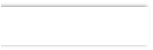 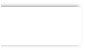 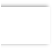 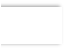 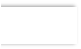 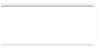 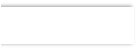 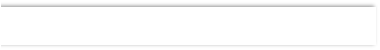 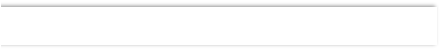 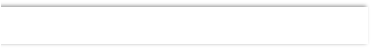 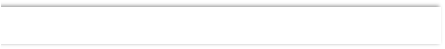 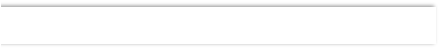 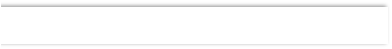 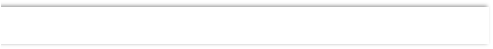 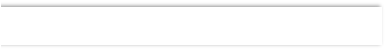 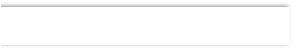 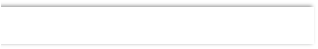 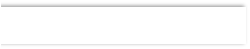 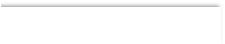 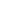 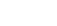 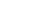 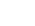 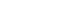 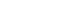 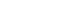 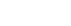 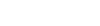 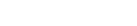 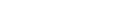 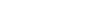 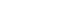 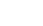 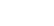 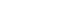 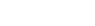 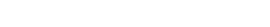 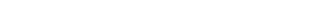 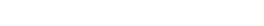 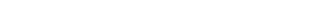 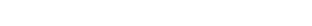 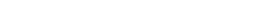 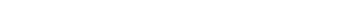 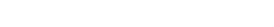 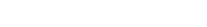 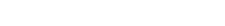 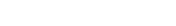 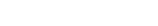 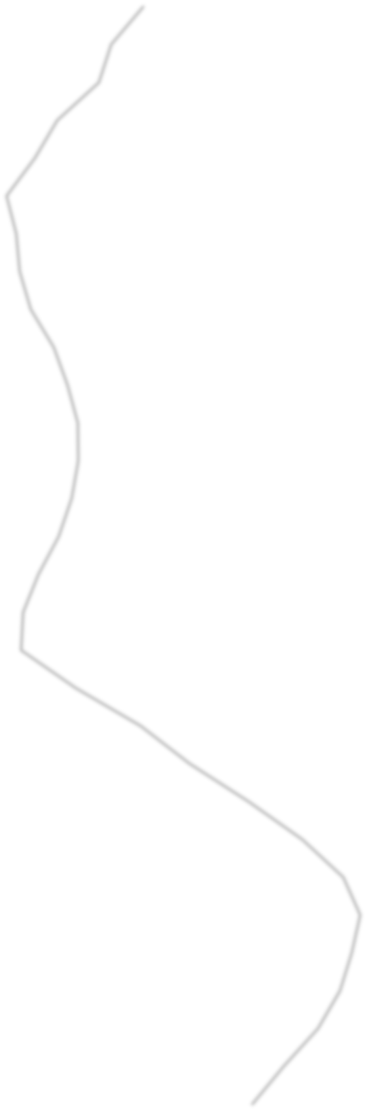 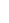 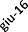 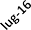 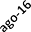 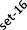 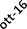 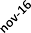 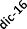 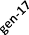 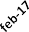 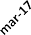 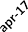 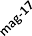 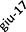 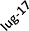 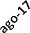 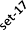 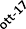 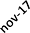 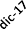 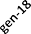 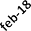 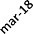 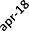 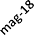 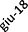 Il mercato del lavoro a giugno 2018 (Fonte ISTAT).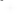 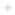 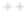 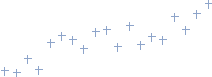 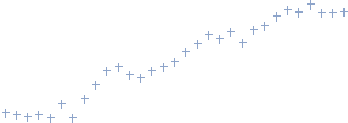 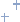 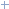 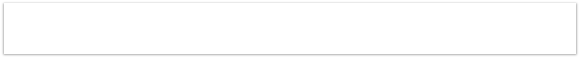 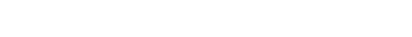 Su base annua, a giugno 2018, l’occupazione cresce dell’1,4%, (+330 mila occupati). L’aumento si concentra tra i lavoratori a termine (+394 mila), in lieve ripresa anche gli indipendenti (+19 mila),  mentre calano i dipendenti permanenti (-83 mila). Crescono soprattutto gli occupati ultracinquantenni (+355 mila) e i 15-34enni (+119 mila) mentre calano gli occupati tra i 35 e i 49 anni (-145 mila). Al netto della componente demografica si registra un segno positivo per l’occupazione in tutte le classi di età.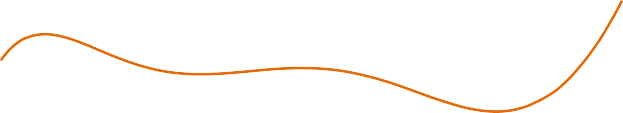 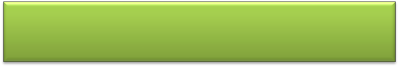 Il fatturato dell’industria a maggio 2018 (ISTAT, Fatturato e ordinati dell’industria).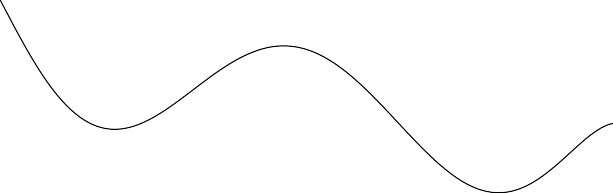 Il fatturato dell’industria, corretto per gli effetti di calendario (i giorni lavorativi sono stati 22 come a maggio 2017), cresce in termini tendenziali del 5,0%, con incrementi del 4,5% sul mercato interno e del 5,8% su quello estero.I settori che registrano le variazioni tendenziali più rilevanti sono quelli dei prodotti petroliferi raffinati (+24,4%) e dei prodotti farmaceutici (+13,2%),  mentre il settore dei prodotti elettronici e ottici mostra la flessione maggiore (-4,4%).L’indicatore anticipatore del PIL €- coin*, luglio 2018 (Fonte Banca d’Italia) e l’indicatore anticipatore ISTATIn luglio €-coin è rimasto pressoché invariato (0,49 da 0,48 in giugno) su valori compatibili con il proseguimento dell'espansione del prodotto dell'area.Il contributo positivo derivante dall'incremento dei corsi azionari è stato bilanciato dagli effetti, di segno opposto, indotti dall’indebolimento del commercio mondiale e della componente prospettica della fiducia delle imprese.A sua volta l’indicatore anticipatore ISTAT per l’Italia mostra a luglio 2018 una flessione segnalando il proseguimento del rallentamento dei ritmi di crescita della nostra economia (Istat, nota mensile sull’andamento dell’economia, luglio 2018). Analogamente all’Indicatore anticipatore anche il monte retributivo del lavoro in somministrazione, destagionalizzato, mostra un cedimento nel corso del primo semestre 2018.*) €-coin – sviluppato dalla Banca d'Italia – fornisce in tempo reale una stima sintetica del quadro congiunturale corrente nell’area dell’euro. €-coin esprime tale indicazione in termini di tasso di crescita trimestrale del PIL depurato dalle componenti più erratiche (stagionalità, errori di misura e volatilità di breve periodo).Indicatore €-coin, luglio 2018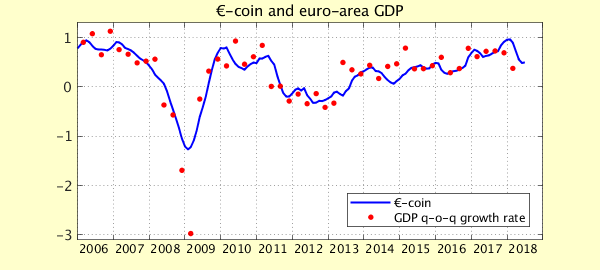 Indicatore anticipatore ISTAT , luglio 2018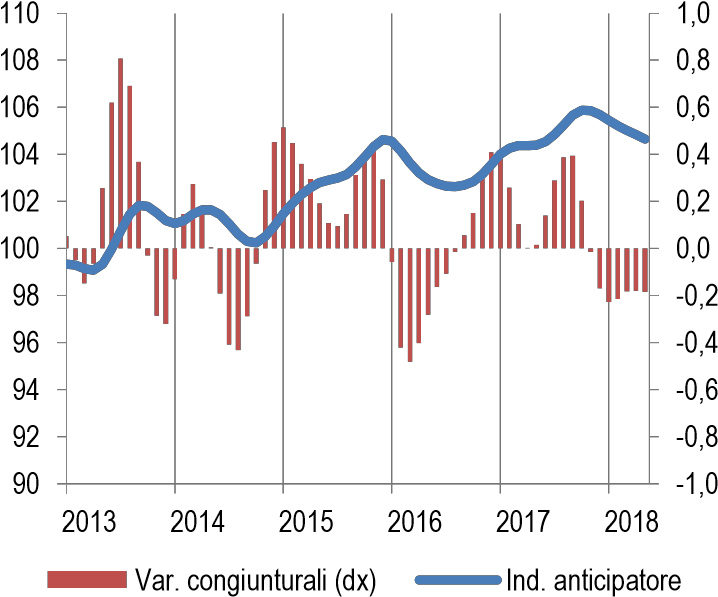 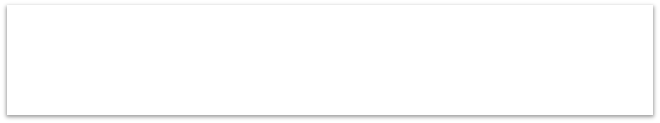 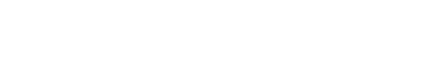 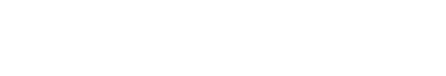 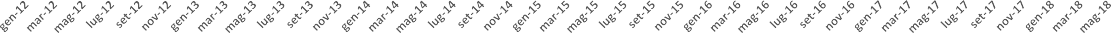 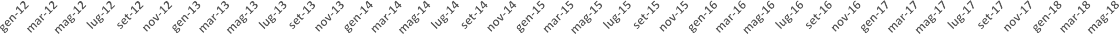 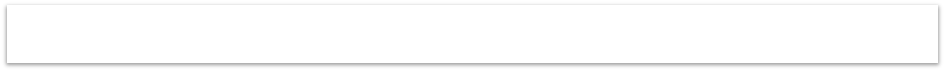 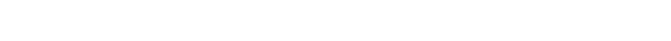 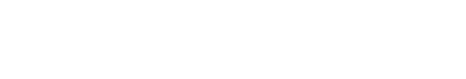 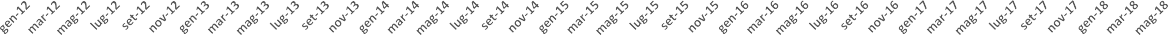 *) A partire da gennaio 2018 viene riportata la nuova serie storica del numero di occupati in somministrazione. Il dato comunicato dalle APL è stato parametrato sui dati mensili INPS relativamente al numero codici fiscali netti disponibili per il periodo gennaio 2012- dicembre 2016. Il metodo utilizzato è quello della regressione lineare semplice fra la serie storia degli occupati in somministrazione di fonte INPS (codici fiscali netti) e il numero di occupati in somministrazione comunicati dalle APL, numero che potrebbe contenere duplicazioni dei CF comunicati (per esempio nela caso in cui lo stesso lavorate venga impiegato da più APL nel corso del mese).Assunzioni per tipo di rapporto di lavoro gennaio 2017-maggio 2018 (Fonte: INPS, Osservatorio sul precariato)80.000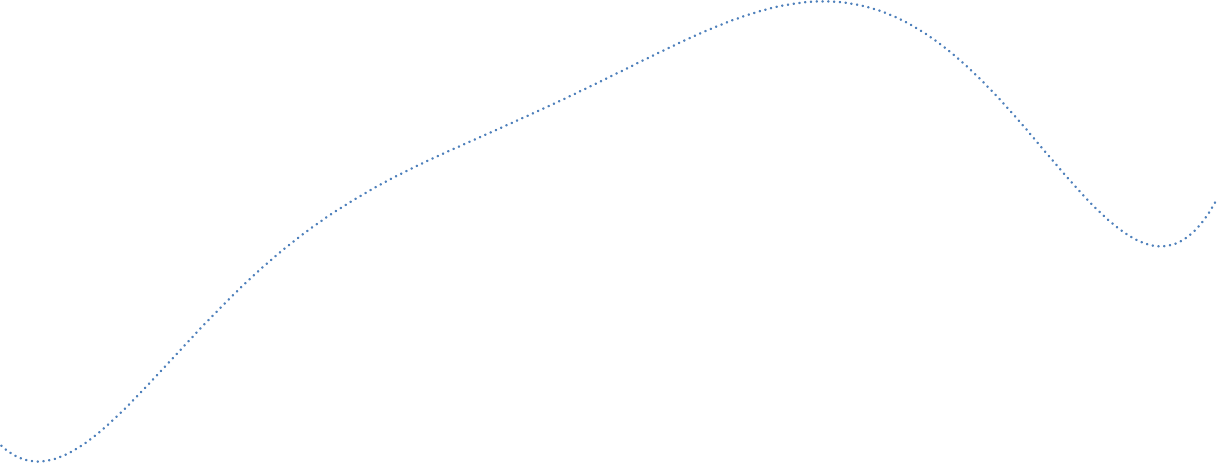 0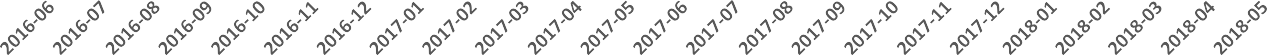 Tab. 1 - Monte retributivo, occupati e giornate retribuite nel lavoro in somministrazione: variazioni per i periodi indicati *)Tab. 1 - Monte retributivo, occupati e giornate retribuite nel lavoro in somministrazione: variazioni per i periodi indicati *)Tab. 1 - Monte retributivo, occupati e giornate retribuite nel lavoro in somministrazione: variazioni per i periodi indicati *)Tab. 1 - Monte retributivo, occupati e giornate retribuite nel lavoro in somministrazione: variazioni per i periodi indicati *)giu-18giu-18Gennaio - giugno 2018 Gennaio - giugno 2017mag-18giu-17Gennaio - giugno 2018 Gennaio - giugno 2017Monte retributivo0,9%13,1%18,7%Occupati-0,7%13,6%19,5%Ore lavorate3,4%11,2%18,4%Ore lavorate per occup. in somministrazione4,2%-2,1%-0,7%Tab.2 - Occupati in somministrazione, ore retribuite e retribuzioni lorde. Variazioni tendenziali (sullo stesso mese anno precedente) per tipo di rapporto di lavoro (tempo determinato e indeterminato)Tab.2 - Occupati in somministrazione, ore retribuite e retribuzioni lorde. Variazioni tendenziali (sullo stesso mese anno precedente) per tipo di rapporto di lavoro (tempo determinato e indeterminato)Tab.2 - Occupati in somministrazione, ore retribuite e retribuzioni lorde. Variazioni tendenziali (sullo stesso mese anno precedente) per tipo di rapporto di lavoro (tempo determinato e indeterminato)Tab.2 - Occupati in somministrazione, ore retribuite e retribuzioni lorde. Variazioni tendenziali (sullo stesso mese anno precedente) per tipo di rapporto di lavoro (tempo determinato e indeterminato)Tab.2 - Occupati in somministrazione, ore retribuite e retribuzioni lorde. Variazioni tendenziali (sullo stesso mese anno precedente) per tipo di rapporto di lavoro (tempo determinato e indeterminato)Tab.2 - Occupati in somministrazione, ore retribuite e retribuzioni lorde. Variazioni tendenziali (sullo stesso mese anno precedente) per tipo di rapporto di lavoro (tempo determinato e indeterminato)Tab.2 - Occupati in somministrazione, ore retribuite e retribuzioni lorde. Variazioni tendenziali (sullo stesso mese anno precedente) per tipo di rapporto di lavoro (tempo determinato e indeterminato)Occupati in somministrazioneOccupati in somministrazioneMonte retributivo lordoMonte retributivo lordoOre retribuiteOre retribuiteA t. determinatoA t. indeterminatoA t. determinatoA t. indeterminatoA t. determinatoA t. indeterminatogiu-179,12%1,61%29,34%6,37%28,54%11,36%lug-1725,61%4,13%25,37%9,20%25,90%6,47%ago-1729,90%4,48%29,61%6,00%26,22%3,13%set-1725,26%3,00%24,99%3,89%22,45%0,57%ott-1730,29%2,44%29,95%7,69%35,95%7,08%nov-1730,31%0,52%29,89%4,32%29,28%4,94%dic-1728,31%-7,57%27,62%-2,01%26,04%-7,73%gen-1836,57%-6,40%35,59%-4,51%39,00%-3,93%feb-1828,60%-5,94%27,82%-5,77%26,46%-7,71%mar-1821,67%-6,31%21,06%-7,83%19,26%-10,10%apr-1823,02%-5,06%22,47%0,23%23,38%-0,88%mag-1817,87%-4,49%17,46%-2,68%17,21%-4,82%giu-1815,69%-3,05%15,38%-1,60%13,83%-8,78%Lavoratori in somministrazione, giornate retribuite e Indici del monte retributivo (2010 = 100). Dati mensili*Lavoratori in somministrazione, giornate retribuite e Indici del monte retributivo (2010 = 100). Dati mensili*Lavoratori in somministrazione, giornate retribuite e Indici del monte retributivo (2010 = 100). Dati mensili*Lavoratori in somministrazione, giornate retribuite e Indici del monte retributivo (2010 = 100). Dati mensili*Lavoratori in somministrazione, giornate retribuite e Indici del monte retributivo (2010 = 100). Dati mensili*Lavoratori in somministrazione, giornate retribuite e Indici del monte retributivo (2010 = 100). Dati mensili*Numero Lavoratoridi cui a tempo indeterminatoOre lavorateMonte retributivo. Indici, media 2010 = 1002016gen244.00236.11127.211.843115,12016feb251.90335.30131.374.425125,62016mar266.97735.33634.788.717144,82016apr275.78535.57633.586.668141,72016mag290.59435.77337.864.333157,22016giu303.68836.67038.263.684177,02016lug316.53835.91840.779.201174,12016ago308.33535.65831.523.569155,12016set310.88535.81040.180.576165,72016ott320.53135.84038.815.699163,32016nov311.84636.25540.078.678204,62016dic313.36638.63836.072.141195,42017gen256.02638.38734.749.290150,12017feb259.51538.13137.183.413151,62017mar277.05137.88344.185.084182,12017apr288.73137.58438.658.360172,02017mag307.67537.50447.543.188197,82017giu328.63737.25948.314.523222,62017lug389.89537.40350.375.917214,62017ago391.46237.25438.844.735195,92017set381.44736.88648.060.095202,52017ott407.64636.71451.303.109207,42017nov395.56136.44350.539.575257,12017dic388.20635.71443.822.447240,92018gen333.16135.93046.034.487193,62018feb320.57335.86745.218.922186,12018mar326.47935.49250.945.479213,02018apr344.64335.68146.468.421205,62018mag354.27135.81954.458.889227,22018giu373.22336.12353.721.224251,8Assunzioni a tempo indetermin.Assunzioni a termineAssunzioni apprendist.Assunzioni stagionaliAssunzioni in somministr.Assunzioni con contratto intermittenteAssunzioni con contratto intermittenteTotale2107Gennaio118.619222.12120.32717.507137.48521.13921.139537.1982107Febbraio92.023196.48120.35416.45874.70918.27018.270418.2952107Marzo107.958252.45625.82941.93086.50543.43543.435558.1132107Aprile107.695283.95226.22792.19091.44386.07286.072687.5792107Maggio105.879292.63425.46478.409110.88559.36559.365672.6362107Giugno97.655339.96727.602129.052110.78262.93362.933767.9912107Luglio95.598311.42424.54583.077109.20848.32248.322672.1742107Agosto52.321189.41813.00635.37678.99931.83531.835400.9552107Settembre110.614332.59428.91622.885113.75650.22750.227658.9922107Ottobre105.313309.15030.30420.973118.10451.27651.276635.1202107Novembre85.949266.23524.65820.303111.19340.38040.380548.7182107Dicembre57.779220.21017.89856.45790.01553.67353.673496.0322018Gennaio145.199290.23427.72921.718178.22342.21842.218705.3212018Febbraio99.438231.97124.78618.11192.46236.43336.433503.2012018Marzo102.082261.27627.89262.70995.59052.02952.029601.5782018Aprile105.626279.52027.13675.036117.75761.28861.288666.3632018Maggio96.592288.98826.81586.109124.73756.47556.475679.716Totale   gen -mag. 2017532.1741.247.644118.201246.494501.027228.281228.2812.873.821Totale   gen -mag. 2018548.9371.351.989134.358263.683608.769248.443248.4433.156.179Variazioni3,1%8,4%13,7%7,0%21,5%8,8%8,8%9,8%Quota sul totale delle assunzioni per tipo di rapporto di lavoro gennaio-maggioQuota sul totale delle assunzioni per tipo di rapporto di lavoro gennaio-maggioQuota sul totale delle assunzioni per tipo di rapporto di lavoro gennaio-maggioQuota sul totale delle assunzioni per tipo di rapporto di lavoro gennaio-maggioQuota sul totale delle assunzioni per tipo di rapporto di lavoro gennaio-maggioQuota sul totale delle assunzioni per tipo di rapporto di lavoro gennaio-maggioQuota sul totale delle assunzioni per tipo di rapporto di lavoro gennaio-maggioQuota sul totale delle assunzioni per tipo di rapporto di lavoro gennaio-maggioQuota sul totale delle assunzioni per tipo di rapporto di lavoro gennaio-maggioQuota sul totale delle assunzioni per tipo di rapporto di lavoro gennaio-maggio201719,0%43,7%4,2%8,0%17,7%7,5%100,0%100,0%201817,5%43,0%4,3%8,2%19,1%7,9%100,0%100,0%Diff. In punti %Diff. In punti %-1,5%-0,6%0,1%0,3%1,4%0,4%0,0%0,0%